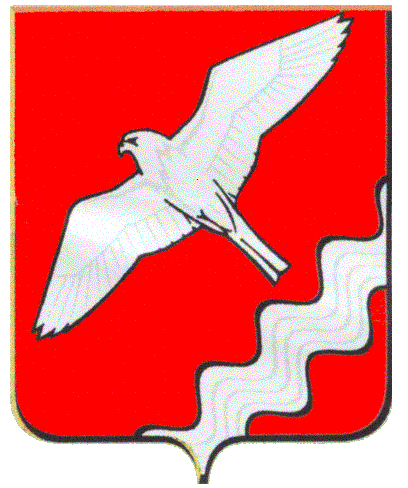 АДМИНИСТРАЦИЯ МУНИЦИПАЛЬНОГО ОБРАЗОВАНИЯКРАСНОУФИМСКИЙ ОКРУГПОСТАНОВЛЕНИЕот 28.12.2015 г. № 1315/1г. КрасноуфимскВ соответствии с решением Думы от   17.12.2015 г. № 364 «О внесении изменений в решение Думы Муниципального образования Красноуфимский округ от 18.12.2014 г. № 278 «О бюджете Муниципального образования Красноуфимский округ на 2015 год и плановый период 2016 и 2017 годов»», решением Думы от 17.12.2015 г. №365 «О бюджете Муниципального образования Красноуфимский округ на 2016 год», руководствуясь ст.ст. 28, 31 Устава МО Красноуфимский округПОСТАНОВЛЯЮ:Внести изменения в муниципальную программу МО Красноуфимский округ «Развитие и модернизация жилищно-коммунального хозяйства и дорожного хозяйства, повышение энергетической эффективности в МО Красноуфимский округ до 2020 года», утвержденную постановлением Администрации Муниципального образования Красноуфимский округ от 27.11.2013 г. № 1601 «Об утверждении муниципальной программы МО Красноуфимский округ «Развитие и модернизация жилищно-коммунального хозяйства и дорожного хозяйства, повышение энергетической эффективности в МО Красноуфимский округ до 2020 года», изложив её в новой редакции (прилагается).Разместить данное постановление на официальном сайте МО Красноуфимский округ.Контроль за исполнением настоящего постановления возложить на заместителя главы Администрации МО Красноуфимский округ по строительству и ЖКХ Д. А. Петухова.Глава Администрации Муниципального образованияКрасноуфимский округ                                                                           В.Е.КолосовО внесении изменений в  муниципальную программу МО Красноуфимский округ «Развитие и модернизация жилищно-коммунального хозяйства и дорожного хозяйства, повышение энергетической эффективности в МО Красноуфимский округ до 2020 года»